	American Moo Duk Kwan Federation School Registry Form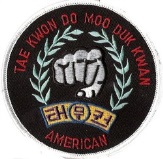 Purpose:	This form is to be used to add AMDKF affiliated schools to the AMDKF website School Registry page.Instructions:	1) Use this form to create your school registry, 2) email completed form to Jose Rivera at jose8460@hotmail.com, 4) Include school or class pictures if you like, 5) Mr. Rivera will add your school to the registry and confirm.SCHOOL NAME:SCHOOL NAME:SCHOOL NAME:OWNER?HEAD INSTRUCTOR:OWNER?HEAD INSTRUCTOR:FULL ADDRESSFULL ADDRESSFULL ADDRESSPHONE NUMBERPHONE NUMBERSchool Website URL (if available, if not we can develop a page for your school):School Website URL (if available, if not we can develop a page for your school):CLASS SCHEDULECLASS SCHEDULECLASS SCHEDULECLASS SCHEDULECLASS SCHEDULEWeek DayClassesTimeTimeFocus/PurposeMondayTuesdayWednesdayThursdayFridaySaturday SundayDUES/FEESDUES/FEESDUES/FEESDUES/FEESDUES/FEESIn this section include any information you would like on fees/dues, whether month to month, or contract and term of contract, any promotions such as a month free, or to call your school for dues and fees.In this section include any information you would like on fees/dues, whether month to month, or contract and term of contract, any promotions such as a month free, or to call your school for dues and fees.In this section include any information you would like on fees/dues, whether month to month, or contract and term of contract, any promotions such as a month free, or to call your school for dues and fees.In this section include any information you would like on fees/dues, whether month to month, or contract and term of contract, any promotions such as a month free, or to call your school for dues and fees.In this section include any information you would like on fees/dues, whether month to month, or contract and term of contract, any promotions such as a month free, or to call your school for dues and fees.SCHOOL OVERVIEWSCHOOL OVERVIEWSCHOOL OVERVIEWSCHOOL OVERVIEWSCHOOL OVERVIEWIn this section, include an introductory overview about your school.  What makes it special, what is your philosophy/emphasis?  What benefits would prospective students achieve from joining your school?In this section, include an introductory overview about your school.  What makes it special, what is your philosophy/emphasis?  What benefits would prospective students achieve from joining your school?In this section, include an introductory overview about your school.  What makes it special, what is your philosophy/emphasis?  What benefits would prospective students achieve from joining your school?In this section, include an introductory overview about your school.  What makes it special, what is your philosophy/emphasis?  What benefits would prospective students achieve from joining your school?In this section, include an introductory overview about your school.  What makes it special, what is your philosophy/emphasis?  What benefits would prospective students achieve from joining your school?